ROMBLON STATE UNIVERSITY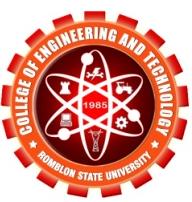 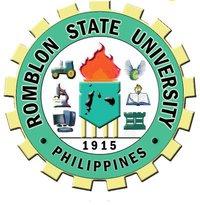 College of Engineering and TechnologyMain Campus, Odiongan, Province of RomblonINDIVIDUAL ASSIGNMENT #5CE4113 ENVIRONMENTAL ENGINEERING					MW: 10-11:30; TTH: 10-11:30AMEngr. Reynaldo P Ramos, PhD	MF: 4-5:30; TTH: 4-5:30PMTOPIC:  Philippine Legislations and Water Quality Standards. This is the identification of the physical , chemical, and bacteriological properties of water;  measuring water quality parameters;  acceptable limits for drinking water, and the general effluent standardsINSTRUCTION:Enumerate and define the physical, chemical and bacteriological/microbiological properties of water.What are the priority parameters for the drinking water quality monitoring in the Philippines?  Draw a table that shows the standard values/permissible limits for these priority parameters.Xerox/Photocopy or draw a table that shows the water quality primary parameters for Freshwater Water Body Usage/Classification (AA, A, B, C, D).Xerox/Photocopy or draw a table that shows the effluent standards for Freshwater Water Body (AA, A, B, C, D).What are the most important processes in a water treatment plant/system? Define each process/component.Write your answers in your notebook dedicated for Environmental Engineering subject. DUE DATE ON 18 August 2017, FRIDAY BEFORE 5:00PM (IN ALL BLOCK SECTIONS 3RD/4TH YEARS)SUGGESTED READING MATERIALS:Vesilind P.A, Morgan, S.M., and Heine, L.G. (2013). Introduction to Environmental Engineering, 1st Philippine reprint, Singapore: Cengage Learning Asia Pte Ltd.Department of Environment and Natural Resources (2016). DENR Administrative Order No. 2016-08, May 24, 2016.Department of Health (2007). Philippine National Standards for Drinking Water 2007, Administrative Order No.2007-012, March 9, 2007.